bbbbbbbbbbbbbbbR. AYUNTAMIENTO DE JUAREZ, N.L.DIRECCION DE RELACIONES PÚBLICAS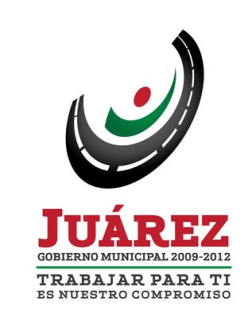 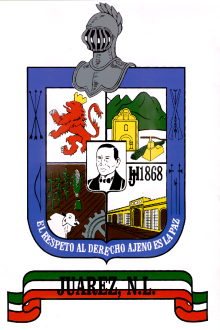 ADMON. 2009-2012LISTADO DE BECAS DEL MES DE MAYO, JUNIO Y JULIO  DEL 2011R. AYUNTAMIENTO DE JUAREZ, N.L.DIRECCION DE RELACIONES PÚBLICASADMON. 2009-2012LISTADO DE BECAS DEL MES DE JULIO DEL 2011R. AYUNTAMIENTO DE JUAREZ, N.L.DIRECCION DE RELACIONES PÚBLICASADMON. 2009-2012LISTADO DE BECAS DEL MES DE MAYO DEL 2011R. AYUNTAMIENTO DE JUAREZ, N.L.DIRECCION DE RELACIONES PÚBLICASADMON. 2009-2012LISTADO DE BECAS DEL MES DE ABRIL DEL 2011NOMBREMATRICULA ESCUELASEMESTRETIPO DE APOYO (BECA)MARIBEL RUIZ SALAS------------CONALEP BENJAMIN SALINAS WESTRUPSEGUNDOESCASOS RECURSOSGABRIEL EDUARDO MARES GARCIA-----------CONALEP BENJAMIN SALINAS WESTRUPSEGUNDOESCASOS RECURSOSROBERTO ADRIAN HERNANDEZ PEÑA----------CONALEP BENJAMIN SALINAS WESTRUPSEGUNDOESCASOS RECURSOSFERNANDO ISAI MARTINEZ CAZARES1557625ESC. INDUSTRIAL Y PREPARATORIA PABLO LIVASPRIMEROESCASOS RECURSOSCRISTINA CARREON CARRILLO147378UNIVERSIDAD METROPOLITANA DE MONTERREYPRIMEROESCASOS RECURSOSCARLOS ALEJANDRO NUÑEZ SUAREZ1557066PREPAROTORIA ALVARO OBREGONPRIMEROESCASOS RECURSOSMARIA KASSANDRA SALINAS TORRES15565888U.A.N.L. JESUS ANCER RODRIGUZPRIMEROESCASOS RECURSOSRAMIRO HEZRAI GUZMAN SEGURA100380192-3CONALEP LIC. RAUL RANGEL FRIASPRIMEROESCASOS RECURSOSAARON RIOS ARREDONDO--------------------CONALEP LIC. RAUL RANGEL FRIASSEGUNDOESCASOS RECURSOSNOMBREMATRICULAESCUELASEMESTRETIPO DE APOYO (BECA)ASAEL MARTINEZ SANTOS1558213ESC. INDUSTRIAL PREPARATORIA TEC. ALVARO OBREGONPRIMEROESCASOS RECURSOSJONATHAN GABRIEL ARGUELLO MACIAS------------------------C.B.T.I.S No. 74 GUADALUPEPRIMEROESCASOS RECURSOSKARINA FABIOLA VELASQUEZ RIVERA1571972U.A.N.L. ING. FERNANDO GOMEZ TRIANAPRIMEROESCASOS RECURSOSNOMBREMARTICULAESCUELASEMESTRETIPO DE APOYO (BECA)YESSICA BERENICE VANEGAS IBARRA19dct0101dCETIS No. 101PRIMEROESCASOS RECURSOSCARLOS ALEJANDRO RUIZ SALAS1600716ESCUELA PREPARATORIA No.12SEGUNDOESCASOS RECURSOSNOMBREMATRICULA ESCUELASEMESTRETIPO DE APOYO (BECA)XIOMARA ALEJANDRA LOPEZ MEDELLIN----------------COLEGIO DE ESTUDIOS CONTEMPORANEOSPRIMEROESCASOS RECURSOSGEREMIAS HERNENDEZ HERNENDEZ1342386DERECHO Y CRIMINOLOGIA U.A.N.L.SEGUNDOESCASOS RECURSOSGABRIELA SANCHEZ MEJIA11050014COLEGIO DE ESTUDIOS CONTEMPORANEOSSEGUNDOESCASOS RECURSOSSANDRA YARELI VASQUEZ MEDELLIN87482UNIVERSIDAD METROPOLITANA DE MONTERREYSEGUNDOESCASOS RECURSOSJUAN DE DIOS TIRADO MALDONADO1563000UNIVERSIDAD AUTONOMA DE NUEVO LEONSEGUNDOESCASOS RECURSOSCECILIA LORENA LOPEZ GALVAN1569314UNIVERSIDAD AUTONOMA DE NUEVO LEONSEGUNDOESCASOS RECURSOSMARTIN DANIEL SANCHEZ RAMIREZ1543556UNIVERSIDAD AUTONOMA DE NUEVO LEONSEGUNDOESCASOS RECURSOSMARTIN DANIEL SANCHEZ RAMIREZ1543556UNIVERSIDAD AUTONOMA DE N.L.SEGUNDOESCASOS RECURSOSCECILIA LORENA LOPEZ GALVAN1569314UNIVERSIDAD AUTONOMA DE N.L.SEGUNDOESCASOS RECURSOSJUAN DE DIOS TIRADO MELDONADO1563000UNIVERSIDAD AUTONOMA DE N.L.SEGUNDOESCASOS RECURSOSNOMBREMATRICULAESCUELASEMESTRETIPO DE APOYO (BECA)JUAN JESUS OROSCO LOPEZ1313469FACULTAD DERECHO Y CRIMINOLOGIA. U.A.N.L.PRIMEROESCASOS RECURSOS